$114,000.00M & C RENTALS – JOEL FARNHAM REVOCABLE TRUST ET AL1012 1ST AVE WEST, MOBRIDGEMOBRIDGE MAIN PARK N 25’ OF LOT 14 & S 25’ OF LOT 15 BLOCK 18RECORD #5669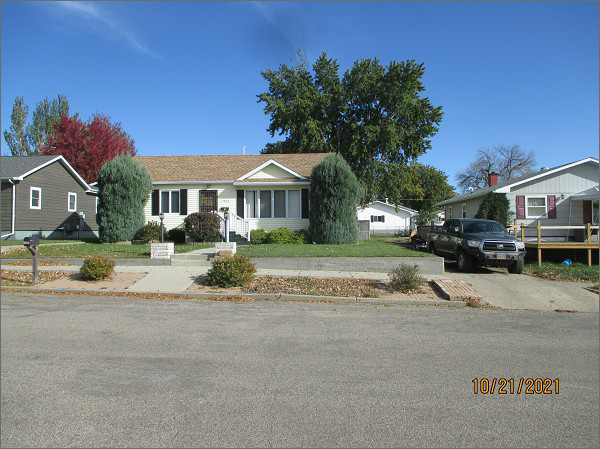 LOT SIZE 50’ X 142’                                            GROUND FLOOR 1280 SQ FTSINGLE FAMILY – 1 STORY                               FINISHED BSMT. 864 SQ FTAVERAGE QUALITY & CONDITION                 2 BEDROOMS UP 2 DOWNBUILT IN 1949                                                     2 FULL BATHS2014; ROOF GOOD, NEW WINDOWS            DETACHED GARAGE 384 SQ FTVINYL SIDING, NATURAL GAS, CENTRAL AIRWRAP AROUND DECK SLIDING GLASS DOORFOUNDATION GOODSOLD ON 9/10/21 FOR $114,000                                 RECORD #5669ASSESSED IN 2021 AT $95,500SOLD ON 10/10/14 FOR $92,500, ASSESSED IN 2014 AT $70,345